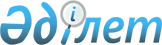 Абай аудандық мәслихатының 2019 жылғы 18 маусымдағы № 36/2-VI "Әлеуметтік көмек көрсетудің, оның мөлшерлерін белгілеудің және мұқтаж азаматтардың жекелеген санаттарының тізбесін айқындаудың Қағидаларын бекіту туралы" шешіміне өзгерістер енгізу туралы
					
			Күшін жойған
			
			
		
					Абай облысы Абай аудандық мәслихатының 2023 жылғы 12 шілдедегі № 4/13-VIII шешімі. Абай облысының Әділет департаментінде 2023 жылғы 18 шілдедегі № 101-18 болып тіркелді. Күші жойылды - Абай облысы Абай аудандық мәслихатының 2023 жылғы 29 қарашадағы № 10/17-VIII шешімі
      Ескерту. Күші жойылды - Абай облысы Абай аудандық мәслихатының 29.11.2023 № 10/17-VIII шешімімен (алғашқы ресми жарияланған күнінен кейін күнтізбелік он күн өткен соң қолданысқа енгізіледі).
      Абай аудандық мәслихаты ШЕШТІ:
      1. Абай аудандық мәслихатының "Әлеуметтік көмек көрсетудің, оның мөлшерлерін белгілеудің және мұқтаж азаматтардың жекелеген санаттарының тізбесін айқындаудың Қағидаларын бекіту туралы" 2019 жылғы 18 маусымдағы № 36/2-VI (нормативтік құқықтық актілерді мемлекеттік тіркеу тізілімінде № 6031 болып тіркелген) шешіміне келесі өзгерістер енгізілсін:
      көрсетілген шешіммен бекітілген, Әлеуметтік көмек көрсетудің, оның мөлшерлерін белгілеудің және мұқтаж азаматтардың жекелеген санаттарының тізбесін айқындаудың Қағидаларында:
      2 тармақтың 3) тармақшасы жаңа редакцияда жазылсын:
      "3) ең төмен күнкөріс деңгейі – Абай облысының статистика органдары есептейтін, мөлшері бойынша ең төмен тұтыну себетiнiң құнына тең, бiр адамға қажеттi ең төмен ақшалай кiрiс;";
      6-тармақ жаңа редакцияда жазылсын:
      "6. Қазақстан Республикасының "Қазақстан Республикасында мүгедектігі бар адамдарды әлеуметтік қорғау туралы" Қазақстан Республикасы Заңының 16, 20 баптарында және Қазақстан Республикасының "Ардагерлер туралы" Заңының 10 бабының 2) тармақшасында, 11-бабының 2) тармақшасында, 12 -бабының 2) тармақшасында, 13- бабының 2) тармақшасында, 17 бабында көрсетілген адамдарға, әлеуметтік көмек осы Қағидаларда көзделген тәртіппен көрсетіледі.";
      7-тармақтың 2), 3), 4) тармақшалары жаңа редакцияда жазылсын:
      "2) Жеңіс күні-9 мамыр:
      Ұлы Отан соғысының ардагерлеріне – 1 500 000 (бір миллион бес жүз мың) теңге мөлшерінде;
      Екiншi дүниежүзiлiк соғыс кезеңiнде фашистер мен олардың одақтастары құрған концлагерьлердегі, геттолардағы және басқа да мәжбүрлеп ұстау орындарындағы кәмелетке толмаған тұтқындарына– 100 000 (жүз мың) теңге мөлшерінде;
      Ұлы Отан соғысы жылдарында тылдағы қажырлы еңбегі мен мінсіз әскери қызметі үшін бұрынғы Кеңестік Социалистік Республикалар Одағының (бұдан әрі – КСР Одағы) ордендерімен және медальдарымен наградталған адамдарға– 150 000 (жүз елу мың) теңге мөлшерінде;
      1941 жылғы 22 маусым – 1945 жылғы 9 мамыр аралығында кемiнде алты ай жұмыс iстеген (қызмет өткерген) және Ұлы Отан соғысы жылдарында тылдағы қажырлы еңбегi мен мiнсiз әскери қызметі үшін бұрынғы КСР Одағы ордендерiмен және медальдарымен наградталмаған адамдарға– 70 000 (жетпіс мың) теңге мөлшерінде;
      Ұлы Отан соғысы кезеңінде жаралануы, контузия алуы, мертігуі немесе ауруға шалдығуы салдарынан қайтыс болған мүгедектігі бар адамның немесе жеңілдіктер бойынша Ұлы Отан соғысы кезеңінде жаралануы, контузия алуы, мертігуі немесе ауруға шалдығуы салдарынан болған мүгедектігі бар адамдарға теңестірілген қайтыс болған адамның екінші рет некеге тұрмаған зайыбы (жұбайы), сондай-ақ жалпы ауруға шалдығуы, жұмыста мертігуі және басқа да себептер (құқыққа қарсы келетіндерді қоспағанда) салдарынан болған мүгедектігі бар адам деп танылған, қайтыс болған Ұлы Отан соғысы қатысушысының, партизанның, астыртын әрекет етушінің, "Ленинградты қорғағаны үшін" медалімен немесе "Қоршаудағы Ленинград тұрғыны" белгісімен наградталған азаматтың екінші рет некеге тұрмаған зайыбы (жұбайы) – 150 000 (жүз елу мың) теңге мөлшерінде;
      1986 – 1987 жылдары Чернобыль атом электр станциясындағы апаттың, азаматтық немесе әскери мақсаттағы объектiлердегi басқа да радиациялық апаттар мен авариялардың салдарларын жоюға қатысқан, сондай-ақ ядролық сынақтарға тiкелей қатысқан адамдарға– 150 000 (жүз елу мың) теңге мөлшерінде;
      1988 – 1989 жылдары Чернобыль атом электр станциясындағы апаттың салдарларын жоюға қатысушылар қатарындағы, қоныс аудару күні құрсақта болған балаларды қоса алғанда, оқшаулау және көшіру аймақтарынан Қазақстан Республикасына қоныс аударылған (өз еркімен кеткен) адамдарға – 150 000 (жүз елу мың) теңге мөлшерінде;
      Чернобыль атом электр станциясындағы апаттың және азаматтық немесе әскери мақсаттағы объектілердегі басқа да радиациялық апаттар мен авариялардың, ядролық сынақтардың салдарынан мүгедектік белгіленген адамдар және мүгедектігі ата-анасының бірінің радиациялық сәуле алуымен генетикалық байланысты олардың балаларына– 70 000 (жетпіс мың) теңге мөлшерінде;
      оқу жиындарына шақырылған және Ауғанстанға ұрыс қимылдары жүрiп жатқан кезеңде жiберiлген әскери мiндеттiлерге – 150 000 (жүз елу мың) теңге мөлшерінде;
      Ауғанстанға ұрыс қимылдары жүрiп жатқан кезеңде осы елге жүк жеткiзу үшiн жiберiлген автомобиль батальондарының әскери қызметшiлерiне – 150 000 (жүз елу мың) теңге мөлшерінде;
      бұрынғы КСР Одағының аумағынан Ауғанстанға жауынгерлiк тапсырмалармен ұшқан ұшу құрамының әскери қызметшiлерiне – 150 000 (жүз елу мың) теңге мөлшерінде;
      Ауғанстандағы кеңестік әскери контингентке қызмет көрсеткен, жарақат, контузия алған немесе мертіккен не ұрыс қимылдарын қамтамасыз етуге қатысқаны үшін бұрынғы КСР Одағының ордендерiмен және медальдарымен наградталған жұмысшылар мен қызметшiлерге – 150 000 (жүз елу мың) теңге мөлшерінде;
      1992 жылғы қыркүйек – 2001 жылғы ақпан аралығындағы кезеңде Тәжікстан-Ауғанстан учаскесінде Тәуелсіз Мемлекеттер Достастығының шекарасын қорғауды күшейту жөніндегі мемлекетаралық шарттар мен келісімдерге сәйкес міндеттерін орындаған Қазақстан Республикасының әскери қызметшілеріне – 150 000 (жүз елу мың) теңге мөлшерінде;
      бұрынғы КСР Одағын қорғау, әскери қызметтің өзге де міндеттерін басқа уақытта орындау кезінде немесе майданда болуына байланысты жаралануы, контузия алуы, зақымдануы салдарынан, сондай-ақ Ауғанстанда немесе ұрыс қимылдары жүргізілген басқа мемлекеттерде әскери міндетін өтеу кезінде ауруға шалдығуы салдарынан мүгедек болған әскери қызметшірлерге– 150 000 (жүз елу мың) теңге мөлшерінде;
      Ауғанстандағы немесе ұрыс қимылдары жүргiзiлген басқа да мемлекеттердегi ұрыс қимылдары кезiнде жаралануы, контузия алуы, мертігуі, ауруға шалдығуы салдарынан қаза тапқан (хабар-ошарсыз кеткен) немесе қайтыс болған әскери қызметшiлердiң отбасыларына – 150 000 (жүз елу мың) теңге мөлшерінде;
      1986–1991 жылдар аралығындағы кезеңде Таулы Қарабақтағы этносаралық қақтығысты реттеуге қатысқан әскери қызметшілер, сондай-ақ бұрынғы КСР Одағы ішкі істер және мемлекеттік қауіпсіздік органдарының басшы және қатардағы құрамының адамдарына–150 000 (жүз елу мың) теңге мөлшерінде. 
      3) Тәуелсіздік күні -16 желтоқсан :
      саяси қуғын-сүргіндер құрбандары, мүгедектігі бар немесе зейнеткер болып табылатын саяси қуғын-сүргіннен зардап шеккен адамдарға – 13 000 (он үш мың) теңге мөлшерінде;
       Қазақстандағы 1986 жылғы 17-18 желтоқсан оқиғаларына қатысқаны үшін, осы оқиғаларда қасақана кісі өлтірген және милиция қызметкерінің халық жасақшысының өміріне қастандық жасағаны үшін сотталған, өздеріне қатысты қылмыстық істерді қайта қараудың қолданылып жүрген тәртібі сақталатын адамдарды қоспағанда, қуғын-сүргіндердің қолданылуы жағдайларында танылған тұлғаларға – 200 000 (екі жүз мың) теңге мөлшерінде.
      4) Қазақстан Республикасының Конституция күні – 30 тамыз:
      бірінші топтағы мүгедектігі бар адамдарға және 18 жасқа дейінгі мүгедектігі бар балаларға (мүгедектігі бар балалардың ата-анасының біреуіне немесе өзге де заңды өкілдеріне) – 15 000 (он бес мың) теңге мөлшерінде;
      бірінші топтағы мүгедектігі бар адамдарды және мүгедектігі бар баланы санаторий-курорттық емдеуге алып жүретін адамдарға жан басына шаққандағы орташа табысты есепке алмай Үлгілік қағидалардың 13-тармағында көзделген құжаттарды қоса бере отырып, өтініш негізінде халықты әлеуметтік қорғау саласындағы уәкілетті орган айқындайтын санаторийлік-курорттық емдеу құнын өтеу ретінде ұсынылатын кепілдік берілген соманың жетпіс пайызы мөлшерінде бір реттік әлеуметтік көмек көрсетіледі.";
      8-тармақтың 1) тармақшасы жаңа редакцияда жазылсын:
      "Адам (отбасы) мынадай негіздер бойынша өмірлік қиын жағдайда жүр деп танылуы мүмкін:
      жетімдік;
      ата-ана қамқорлығының болмауы;
      кәмелетке толмағандардың қадағалаусыз қалуы, оның ішінде девиантты мінез-құлық;
      кәмелетке толмағандардың арнаулы білім беру ұйымдарында, ерекше режимде ұстайтын білім беру ұйымдарында болуы;
      туғаннан бастап үш жасқа дейінгі балалардың ерте психофизикалық даму мүмкіндіктерінің шектелуі;
      дене бітімі және (немесе) ақыл-ой мүмкіндіктеріне байланысты организм функцияларының тұрақты бұзылуы;
      әлеуметтік мәні бар аурулардың және айналадағыларға қауіп төндіретін аурулардың салдарынан тыныс-тіршілігінің шектелуі;
      жасының егде тартуына байланысты, бұрынғы ауруы салдарынан және (немесе) мүгедектігі бар адамдар өзіне-өзі күтім жасай алмауы;
      әлеуметтік бейімсіздікке және әлеуметтік депривацияға алып келген қатыгездікпен қарау;
      баспанасыздық (белгілі бір тұрғылықты жері жоқ адамдар);
      бас бостандығынан айыру орындарынан босатылуы;
      пробация қызметінің есебінде болу;".
      2.Осы шешім оның алғашқы ресми жарияланған күнінен кейін күнтізбелік он күн өткен соң қолданысқа енгізіледі.
      Мәслихат төрағасы
      М. Нұрсұлтанұлы
					© 2012. Қазақстан Республикасы Әділет министрлігінің «Қазақстан Республикасының Заңнама және құқықтық ақпарат институты» ШЖҚ РМК
				